PYŽAMOVÝ DEN!16.11.2021Před začátkem vyučování se převleč do svého spacího úboru.Čím zajímavější a vtipnější, tím lepší.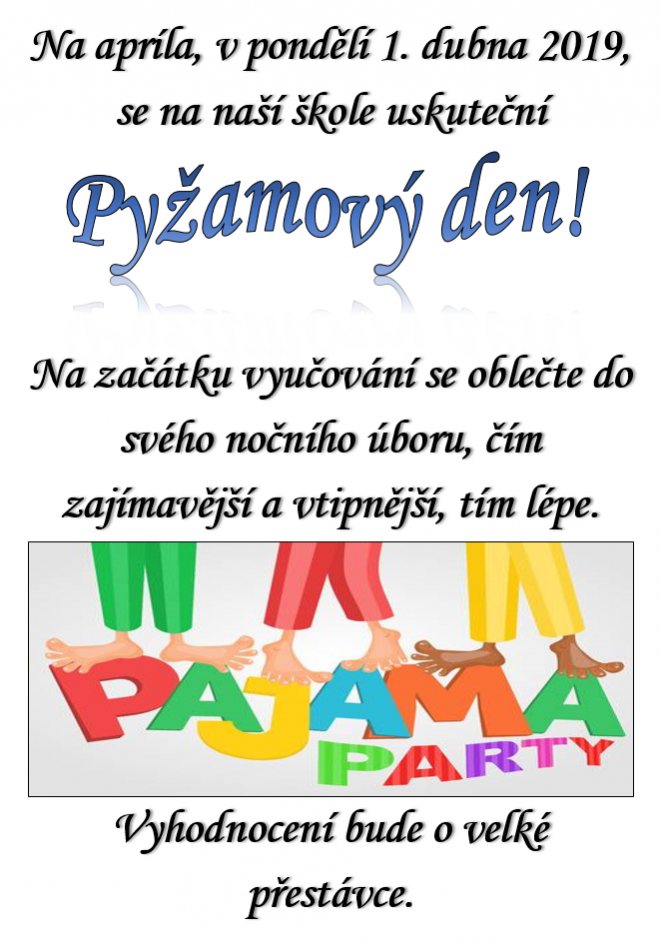 JESTLI NEJSI SRAB,POJĎ DO TOHO S NÁMI.                                                                      A PLYŠÁKA S SEBOU …Vyhlašujeme zároveň soutěž o 100% účast třídy. Pokud se chcete zapojit, nezapomeňte se vyfotit a fotku poslat na michaela.chlebounova@zsph.cz
